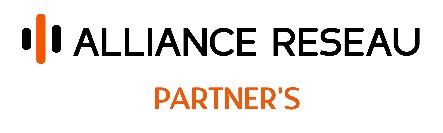 FORMULAIRE DE RETRACTATIONArticles L. 121-21 et L. 121-16-1, III du Code de la ConsommationJe soussigné(e),	en qualité de   	de la société	décide par le présent formulaire d’user de mon droit de rétractation concernant le contrat signé le       /        /        qui me lie à Alliance Réseau Partner’s.Fait pour servir et valoir ce que de droit.Fait à :   	Le :  	Signature du client :	Cachet du client :ALLIANCE RESEAU PARTNER’S, 71 Boulevard National   Tour Nova 92250 La Garenne Colombes                                        RCS Nanterre - 842 900 425 00021          